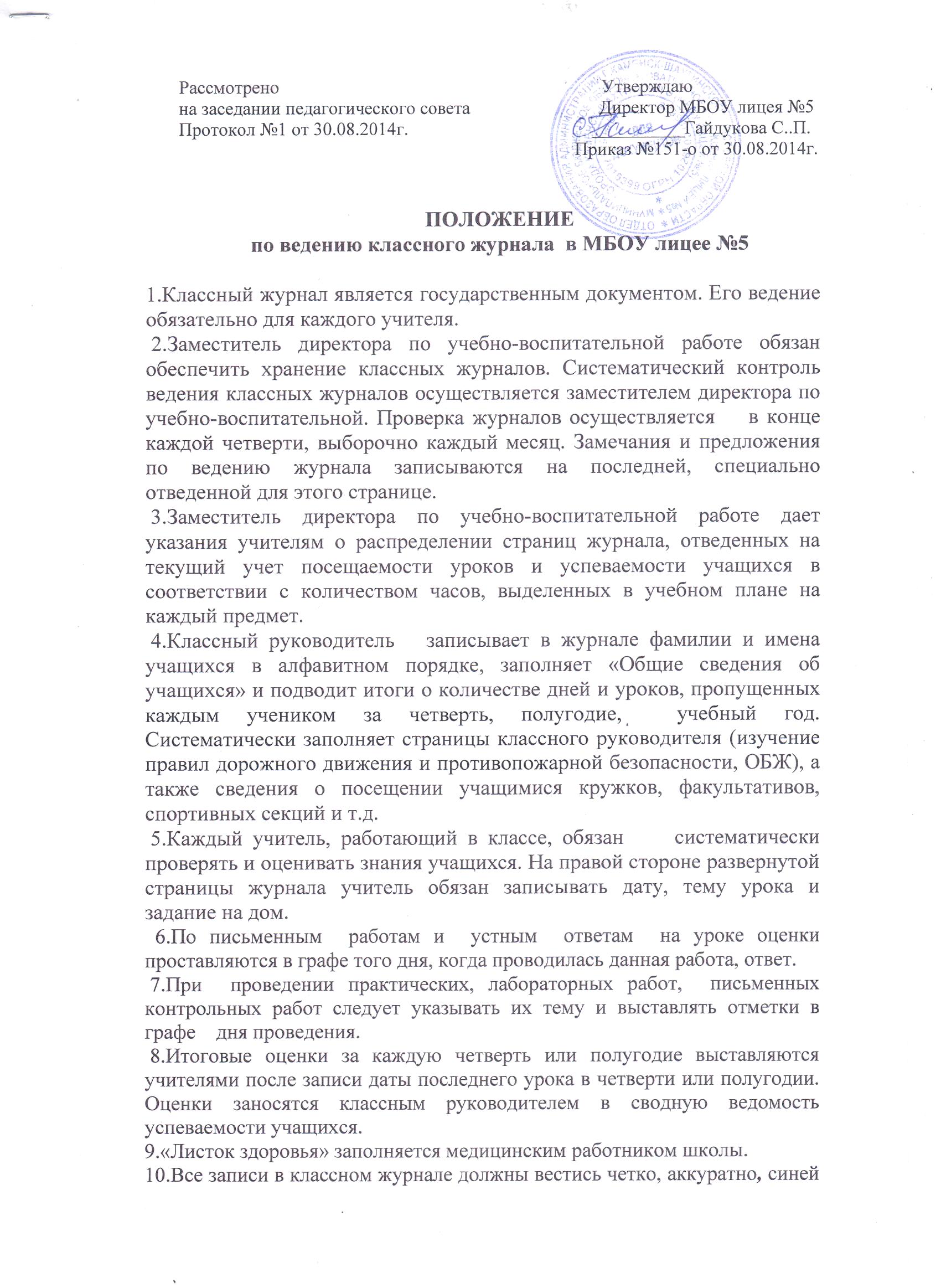 пастой. Стирать записи в журнале категорически запрещается. В исключительных случаях при исправлении оценки учитель должен аккуратно зачеркнуть ошибочную оценку, выставить рядом соответствующую и заверить достоверность исправления  подписью директора  и печатью.11.В лицее устанавливается следующий порядок записи замещенных уроков: при замещении уроков учителем другой предметной области запись замещения следует сделать на странице своего предмета; при замещении уроков учителем данной предметной области запись замещения следует сделать на странице замещаемого предмета; при записи замещения обязательно указать дату, тему урока, домашнее задание, записать слово «замещение» и поставить подпись. 12.Классный руководитель класса несет ответственность за состояние журнала своего класса, следит за систематичностью и правильностью ведения журнала учителями-предметниками, работающими в классе, анализирует успеваемость учащихся, объективность выставления четвертных, полугодовых и итоговых оценок. 